ВЕСЁЛЫЕ ИСТОРИИ ДЛЯ ЯЗЫЧКА В КАРТИНКАХ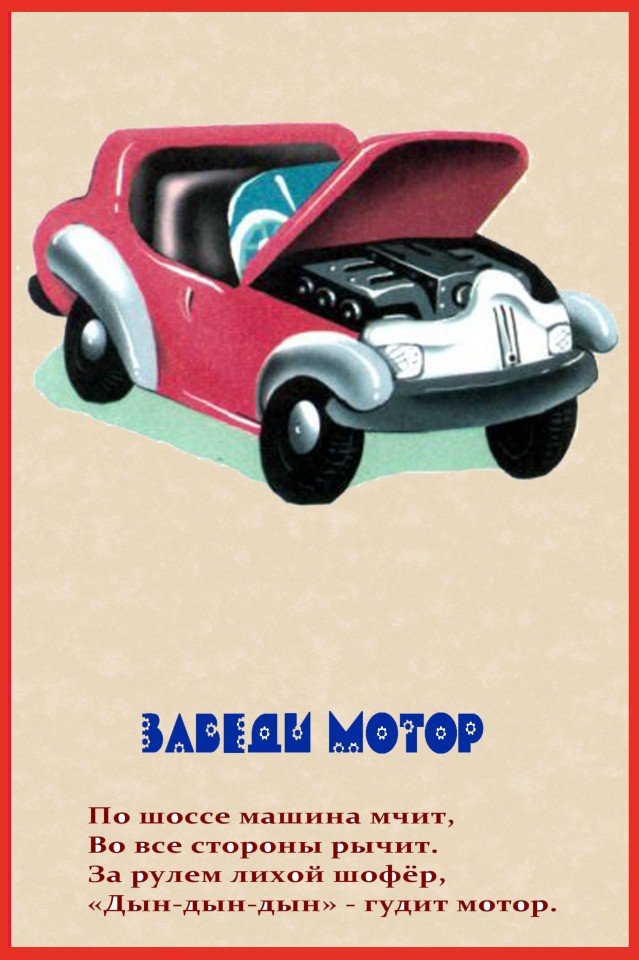 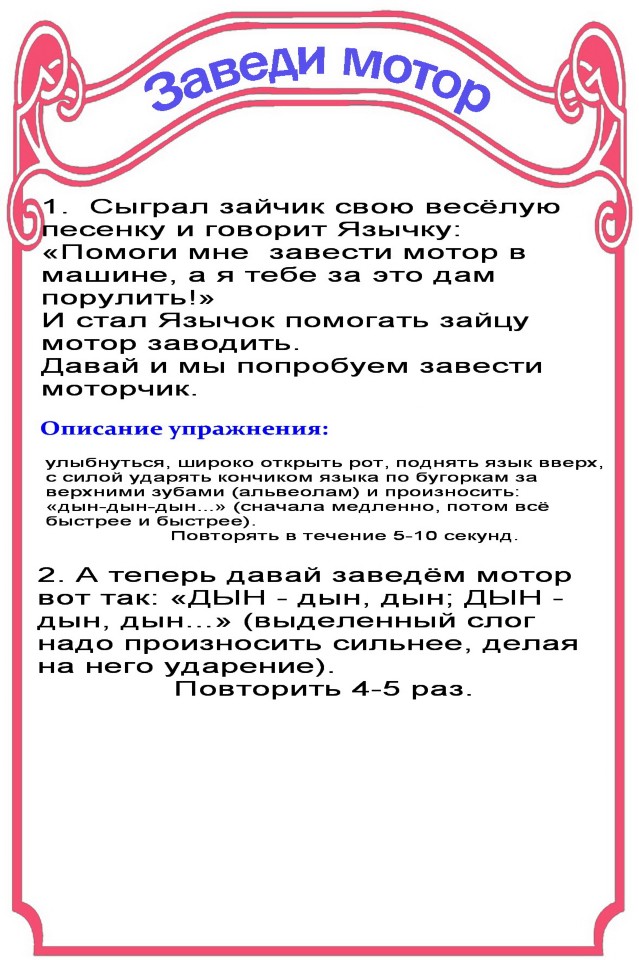 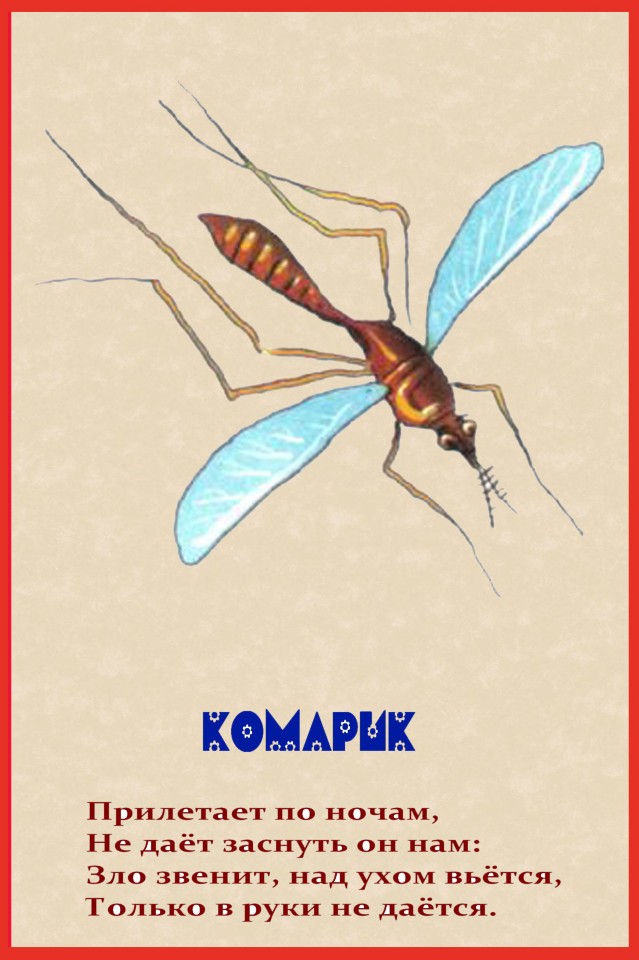 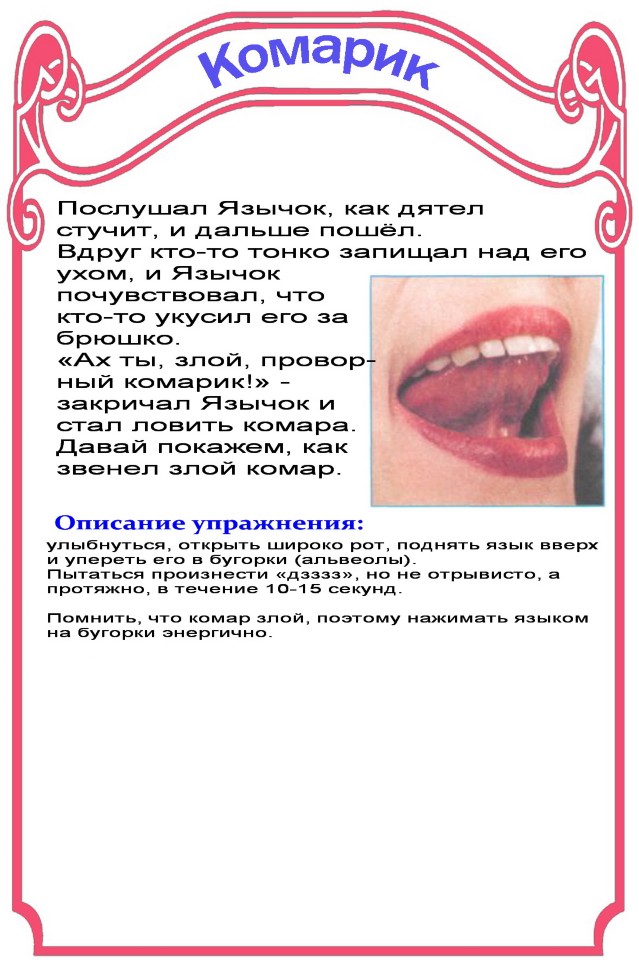 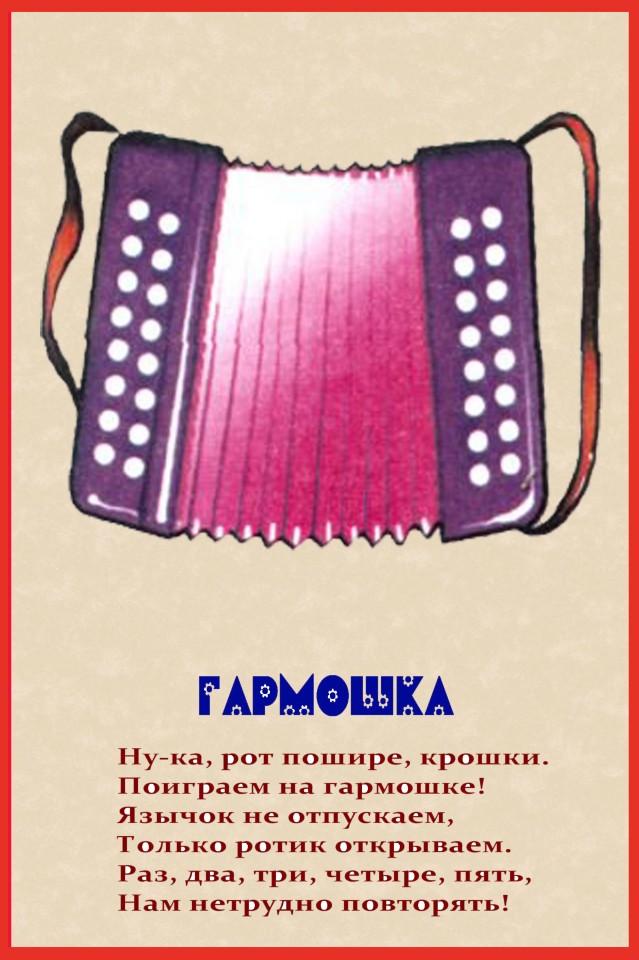 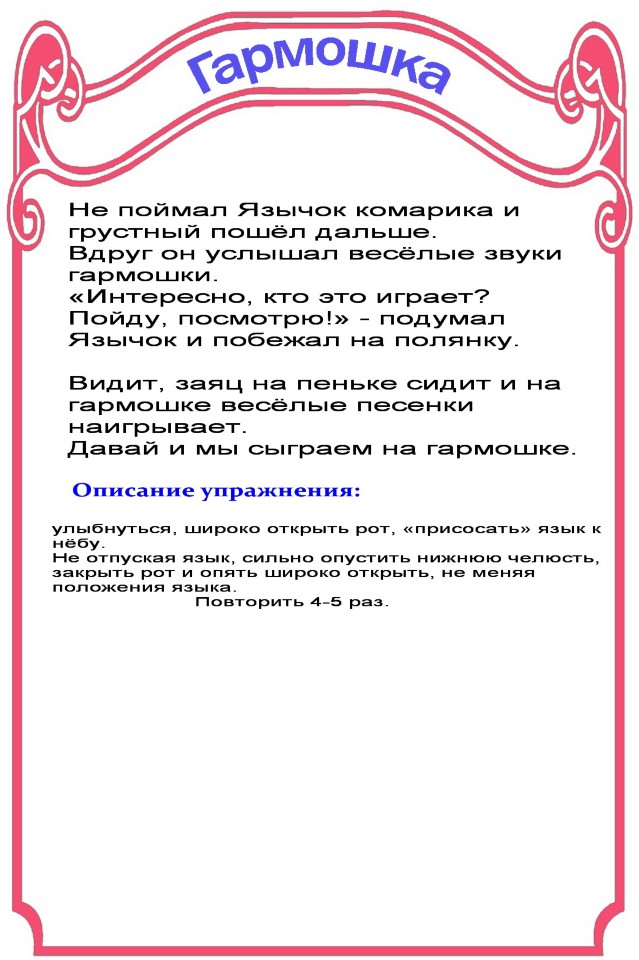 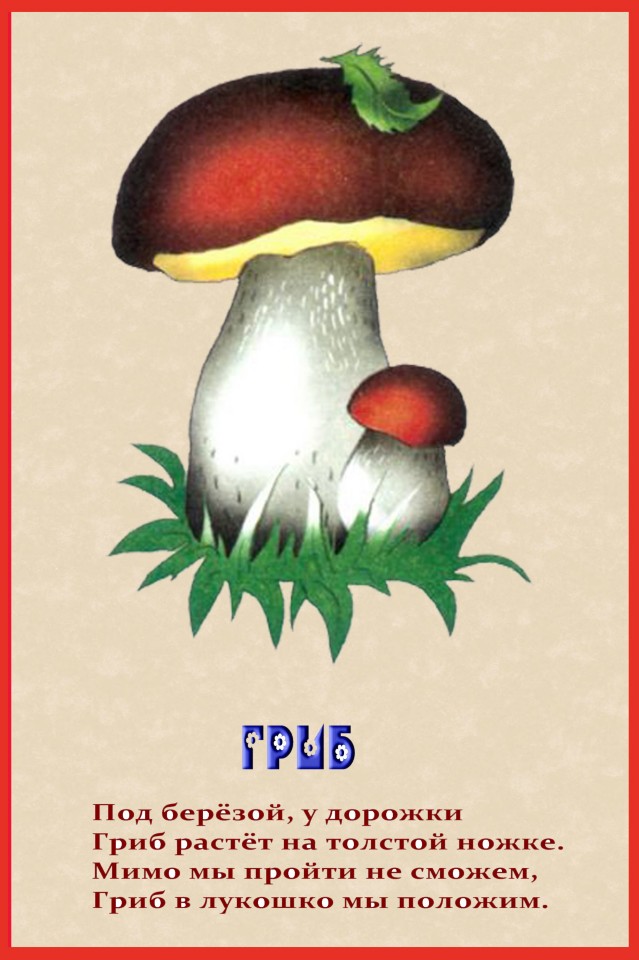 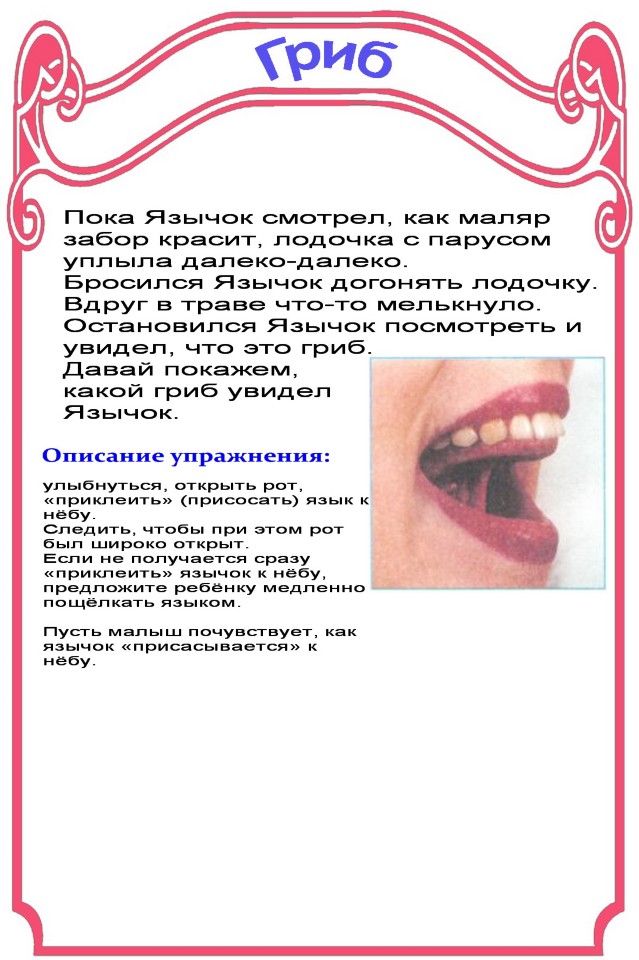 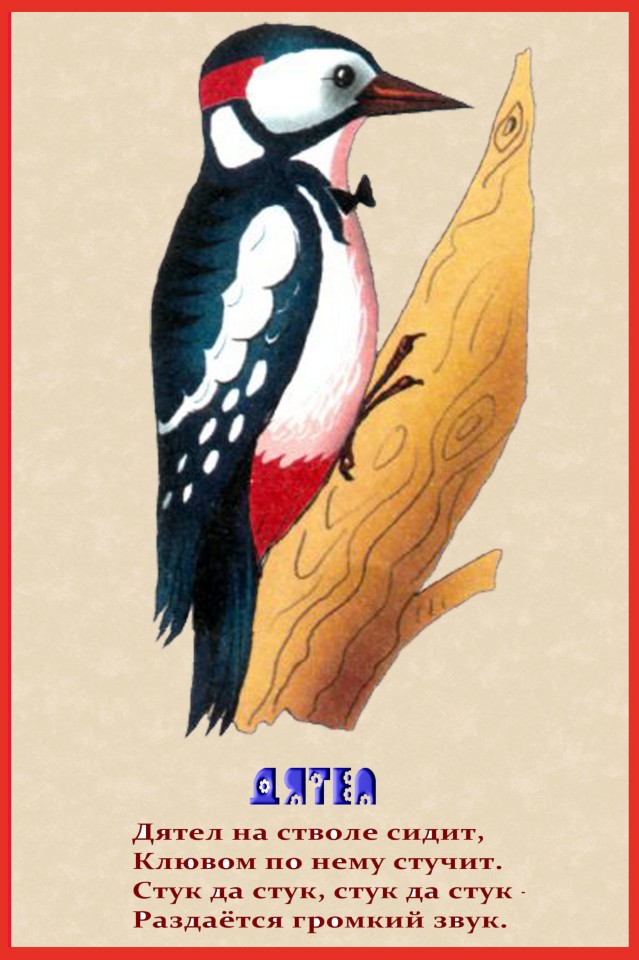 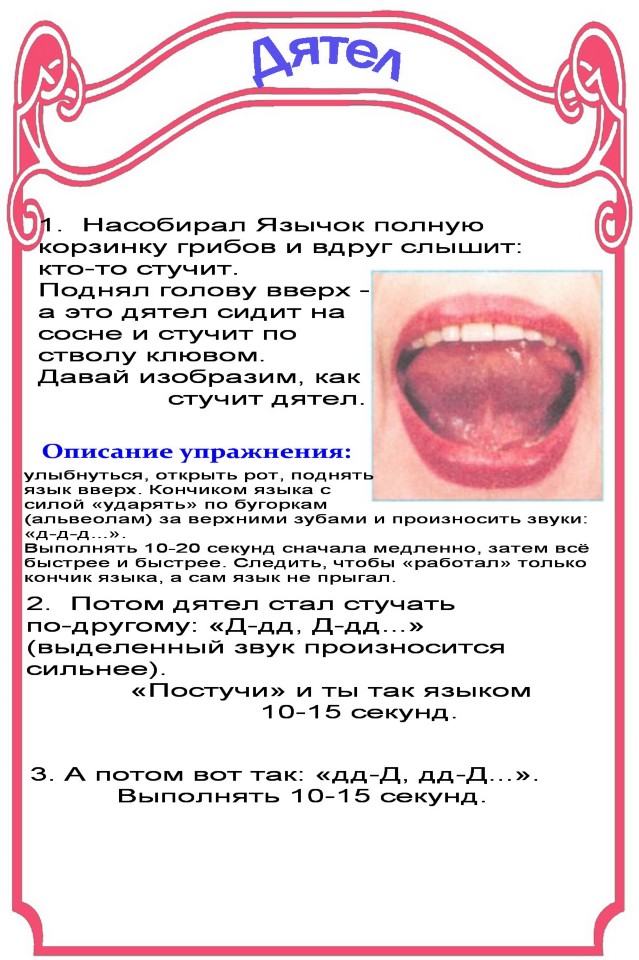 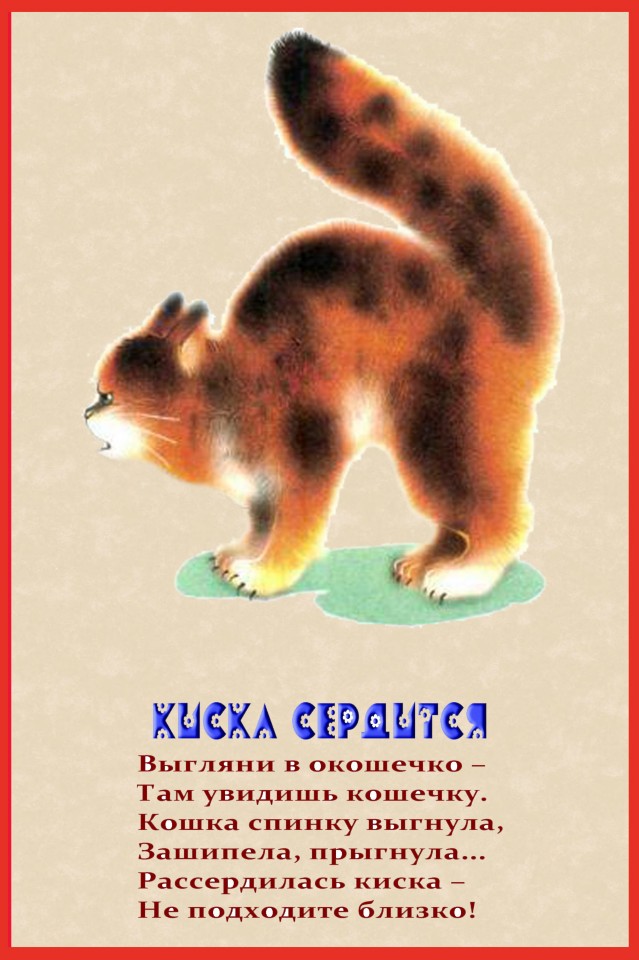 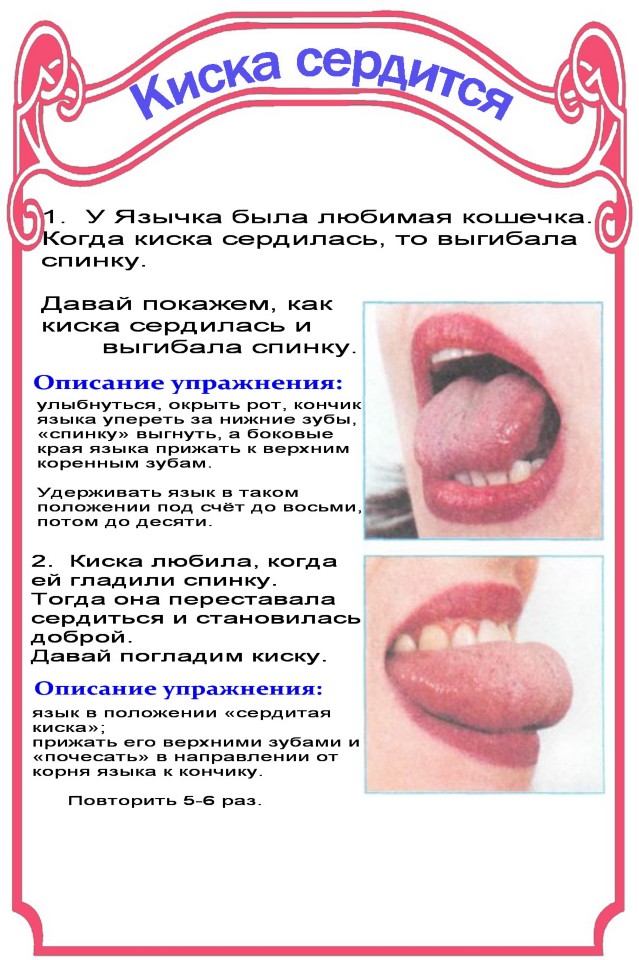 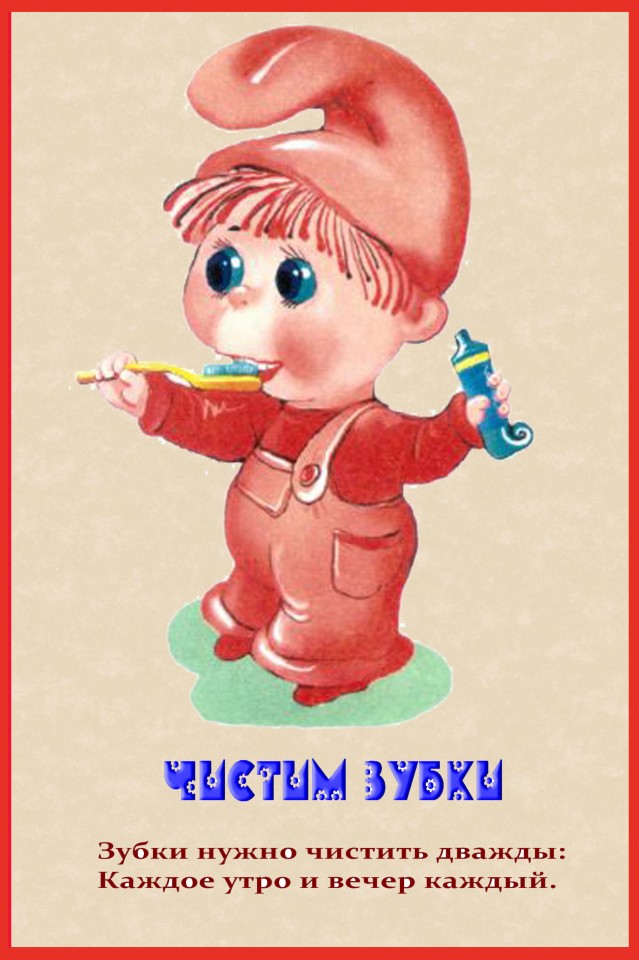 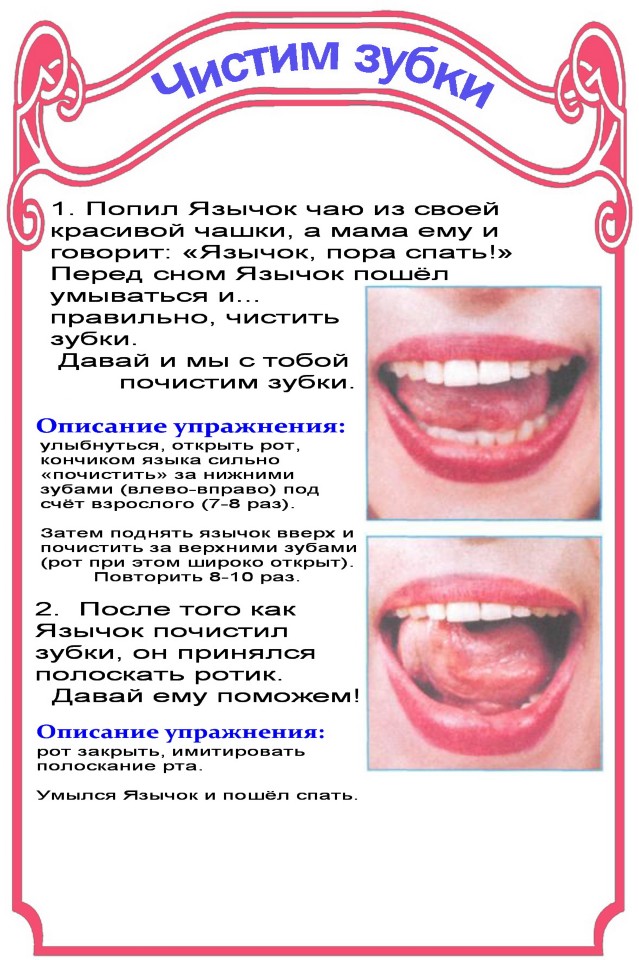 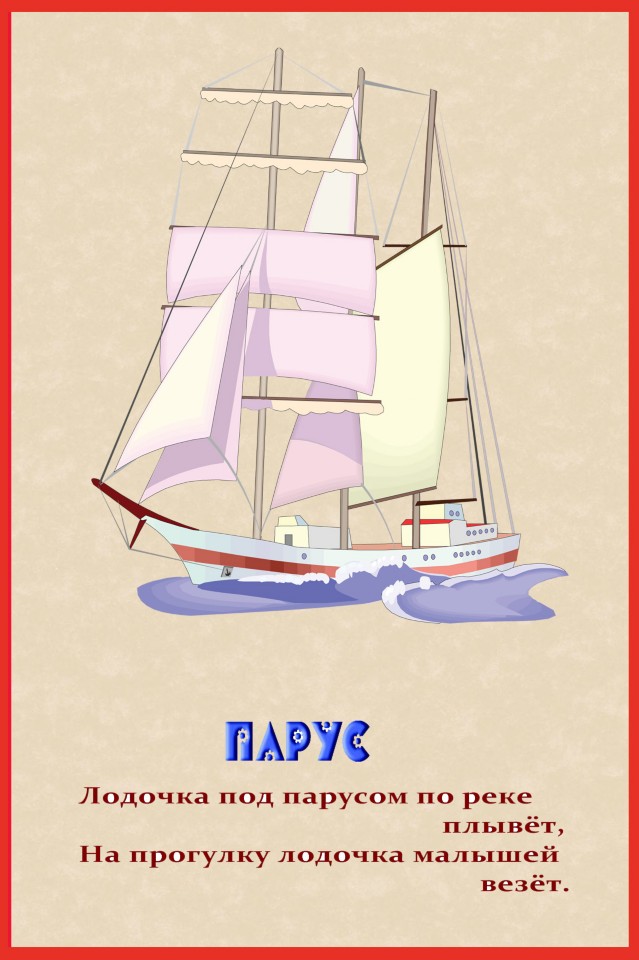 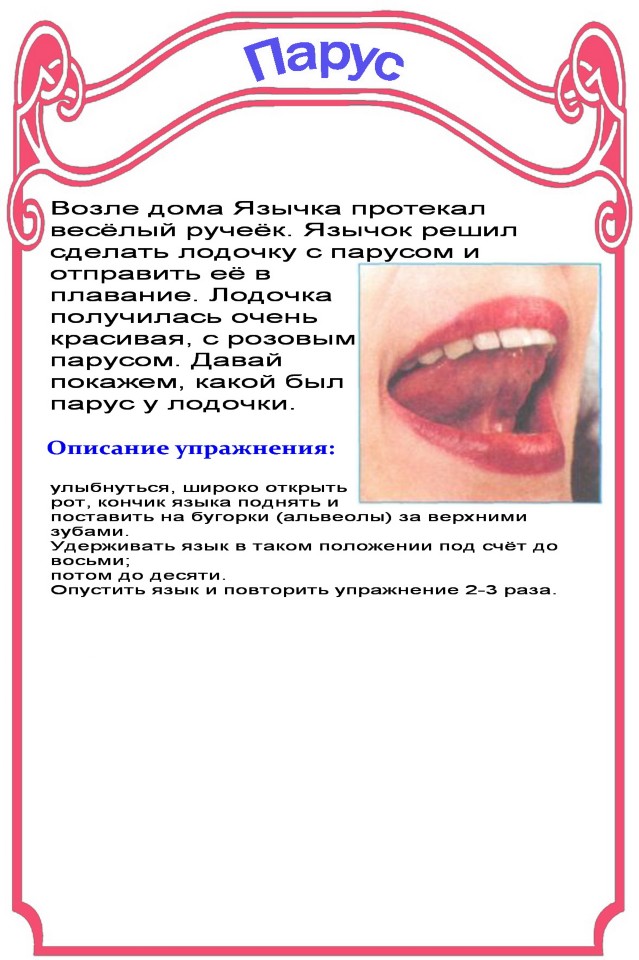 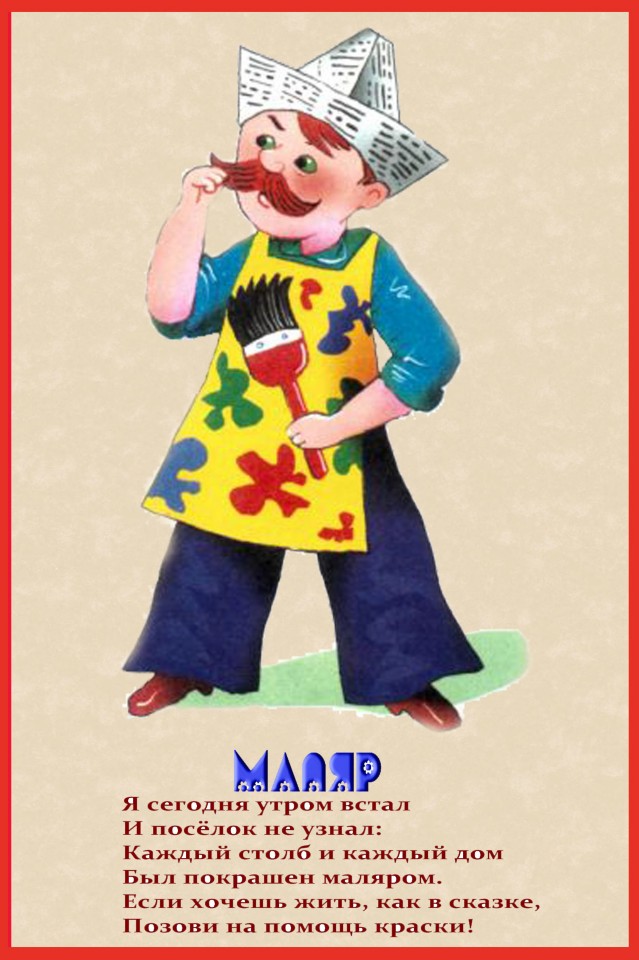 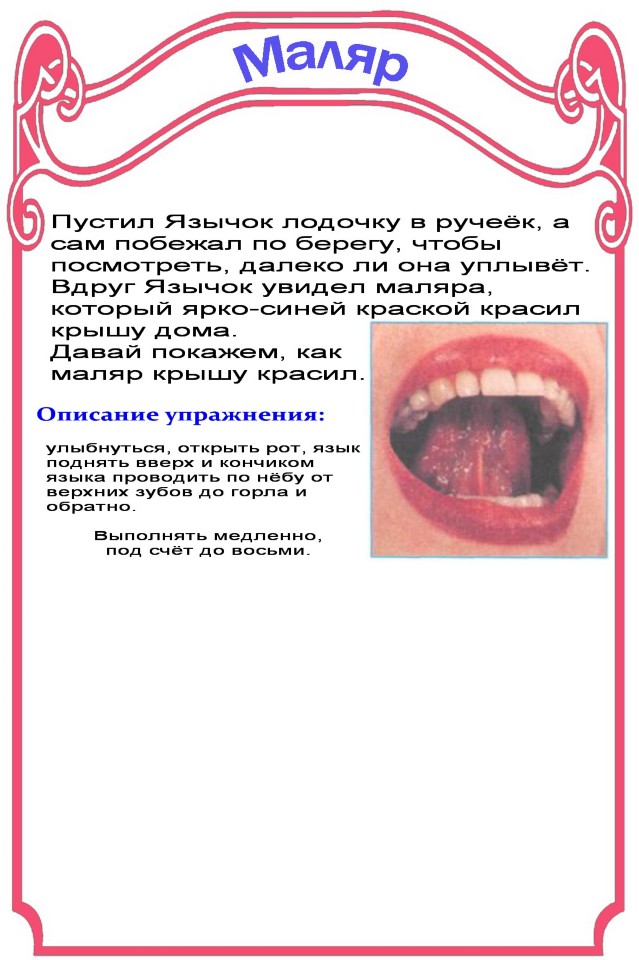 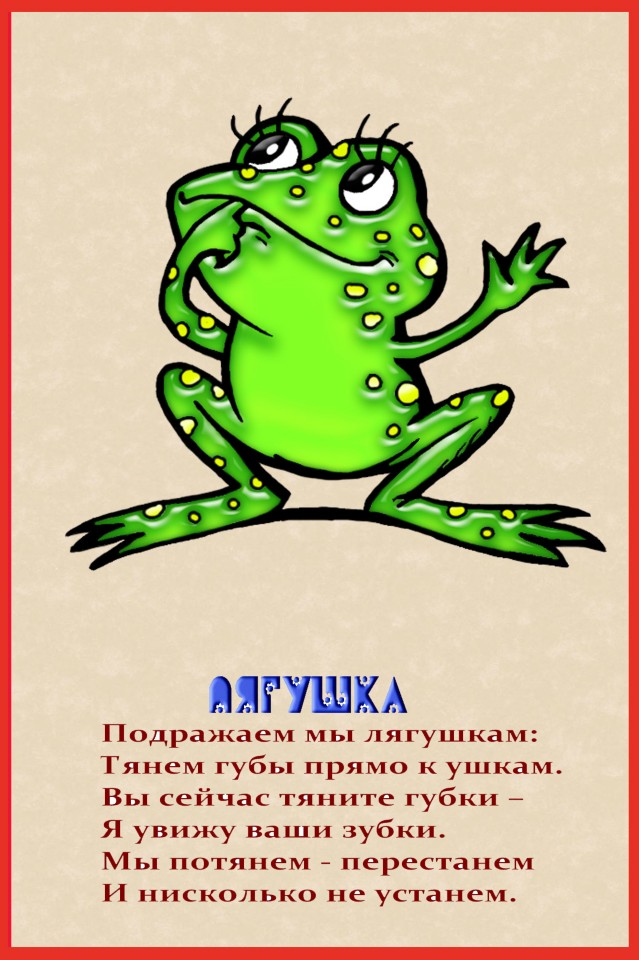 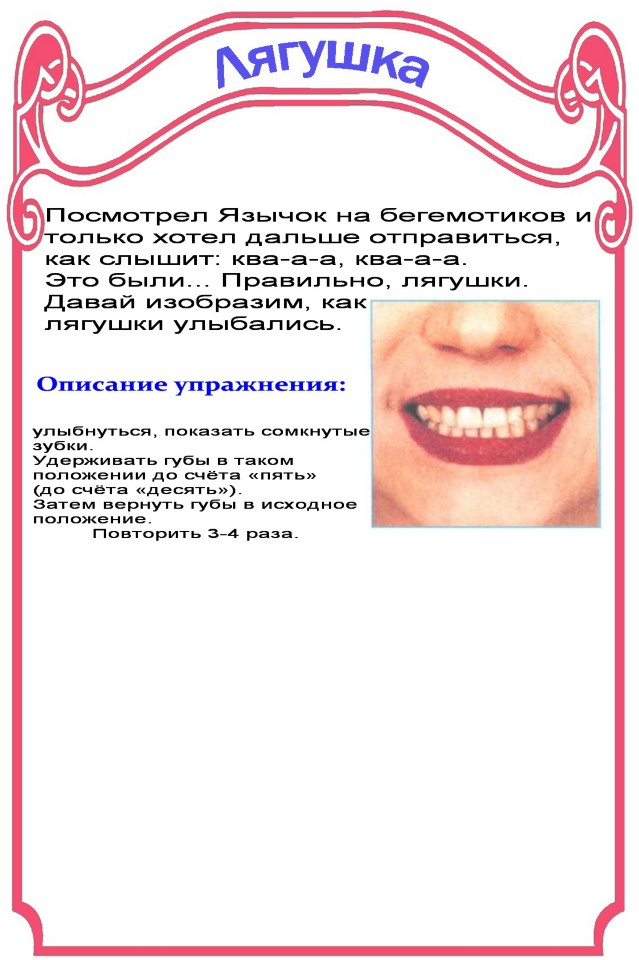 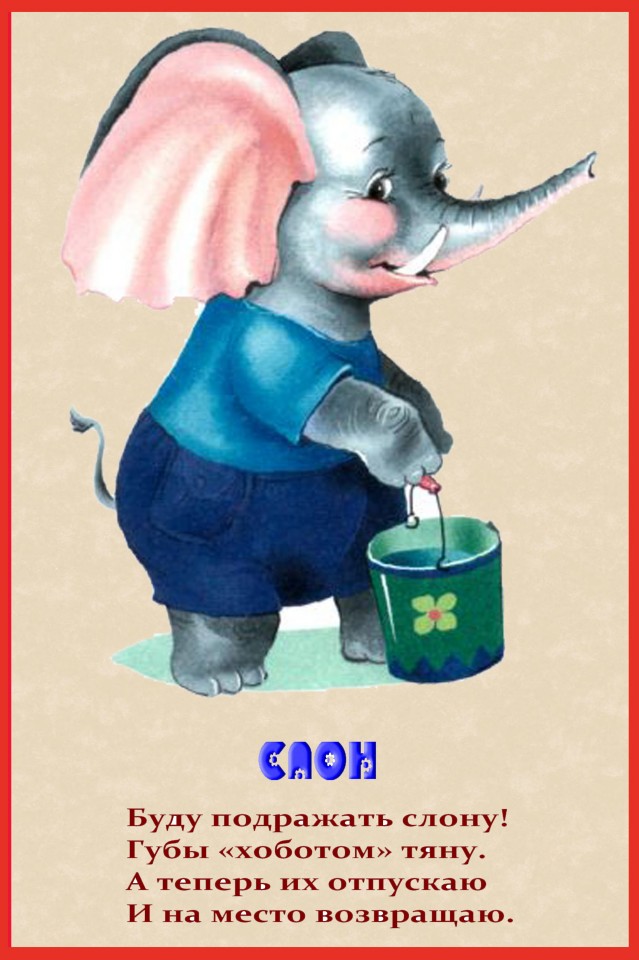 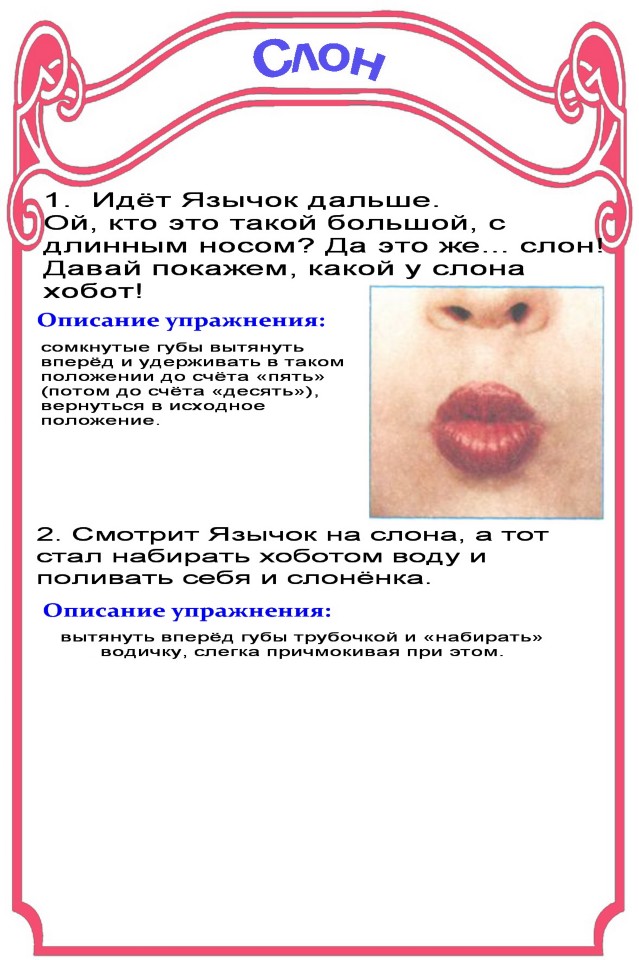 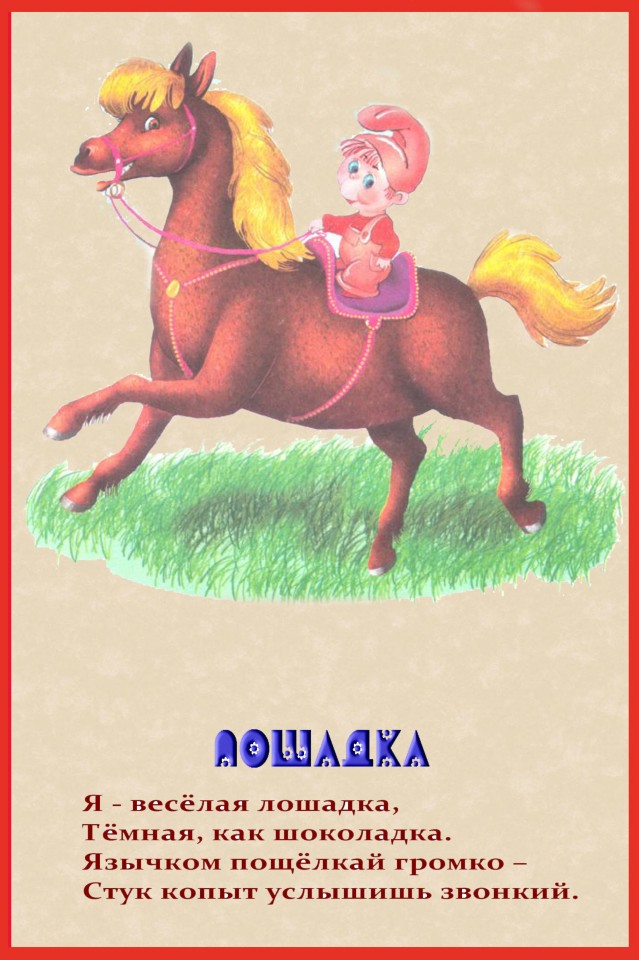 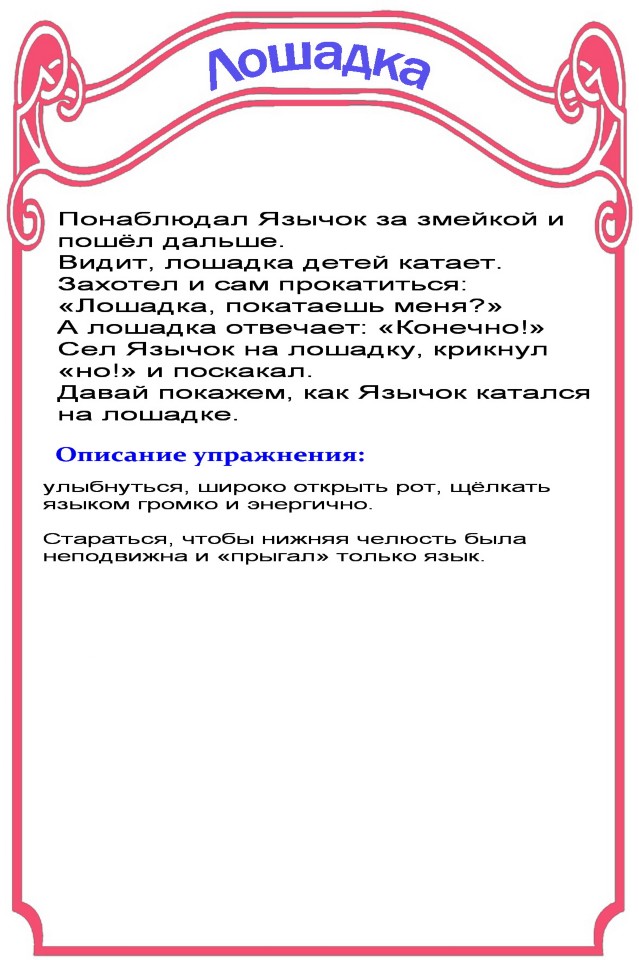 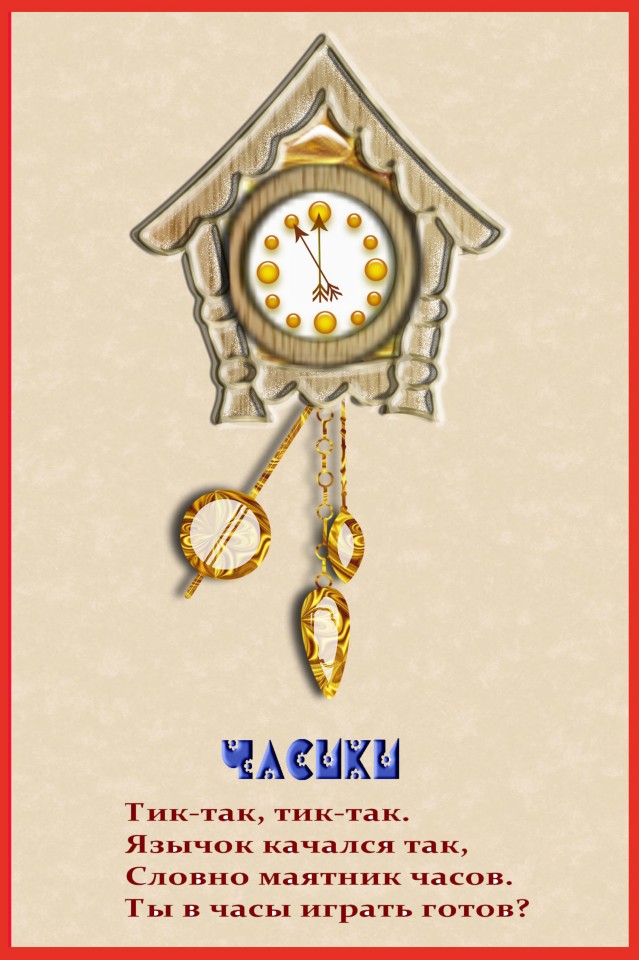 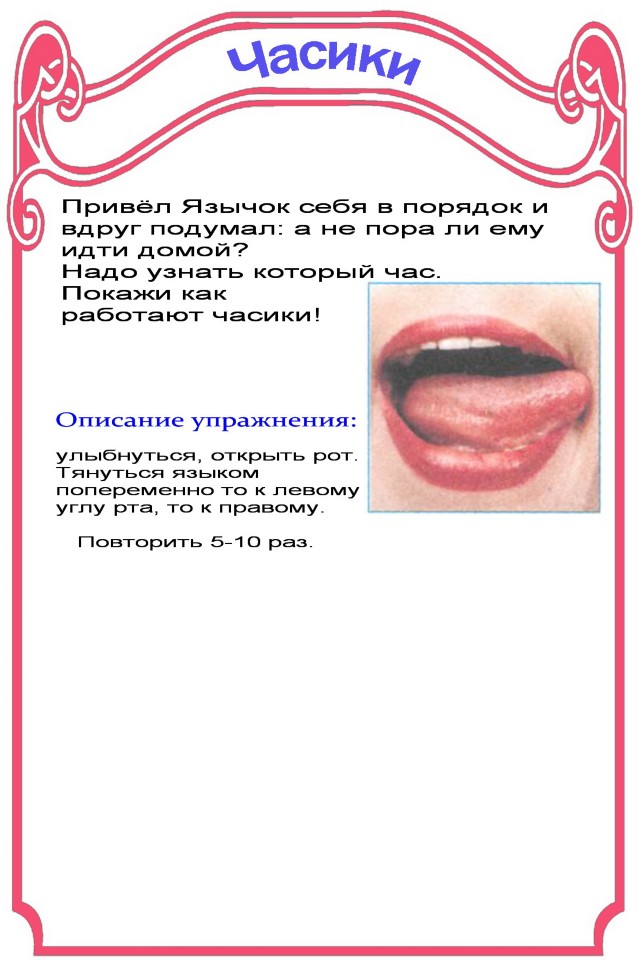 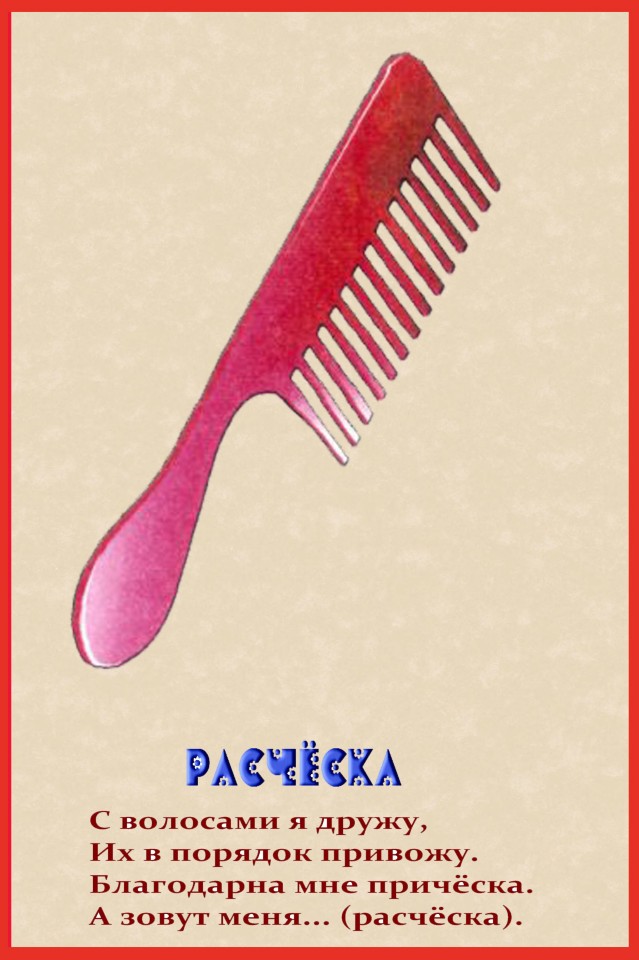 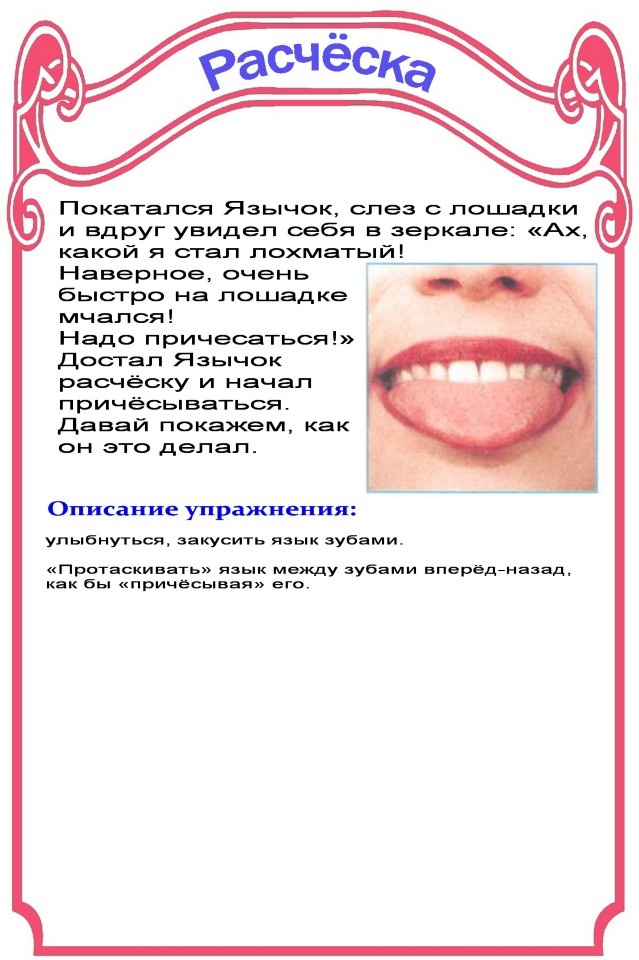 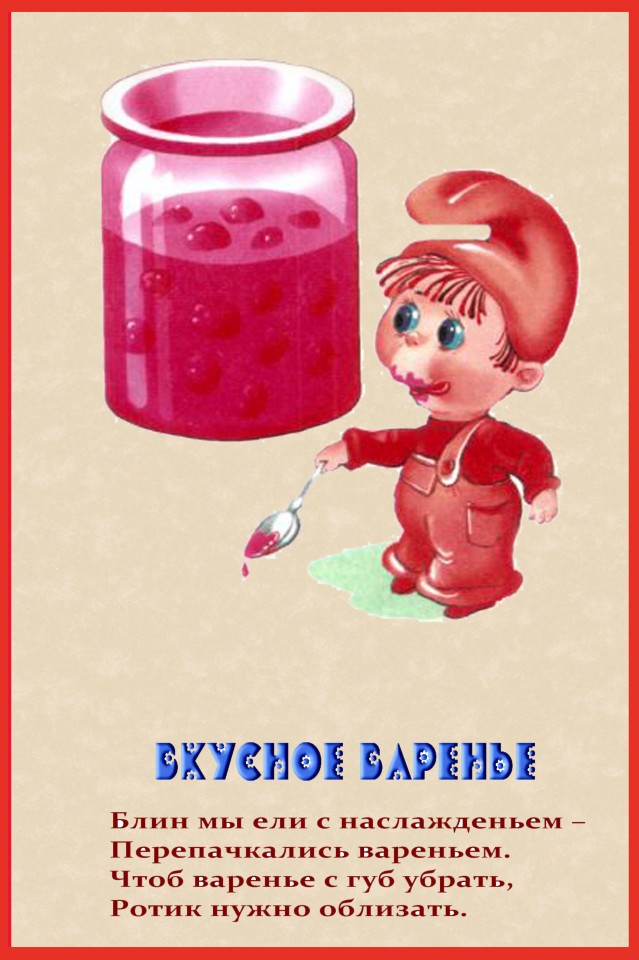 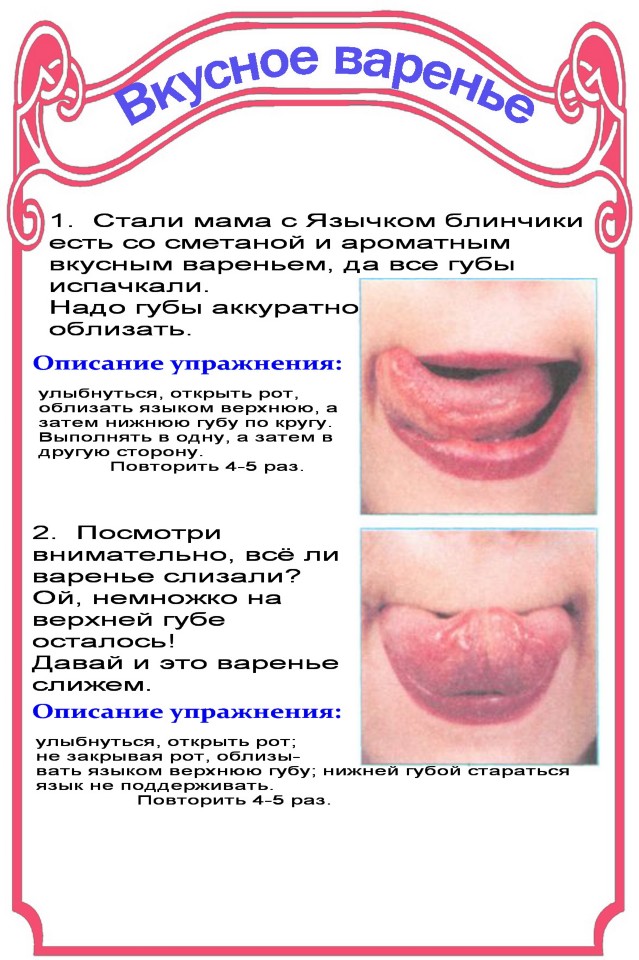 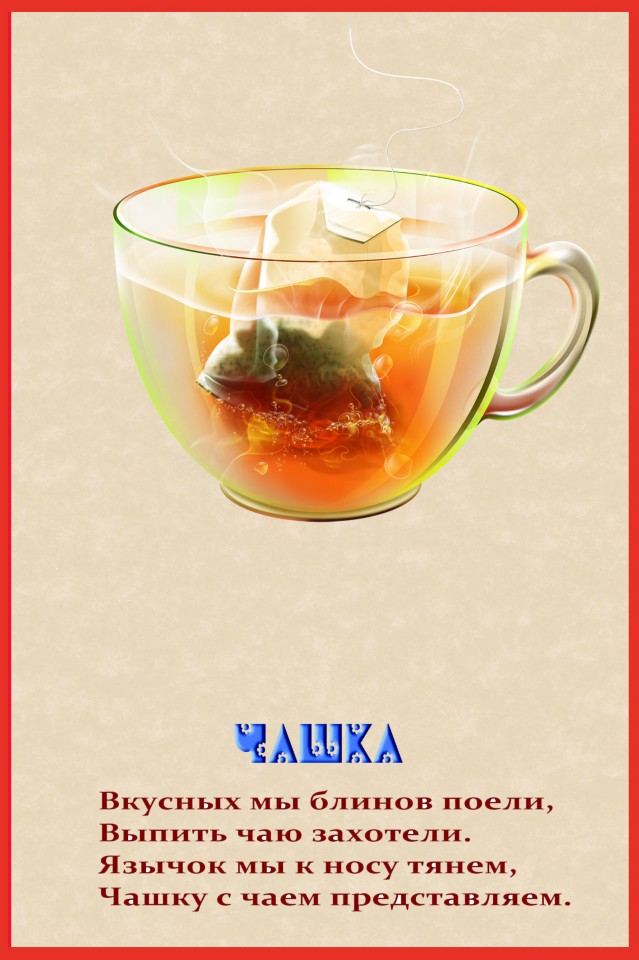 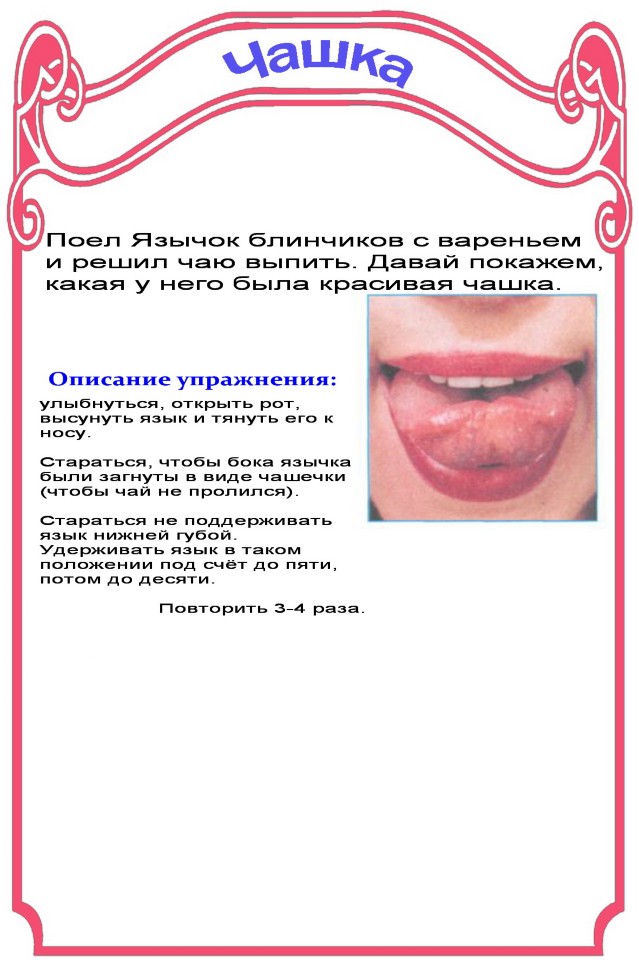 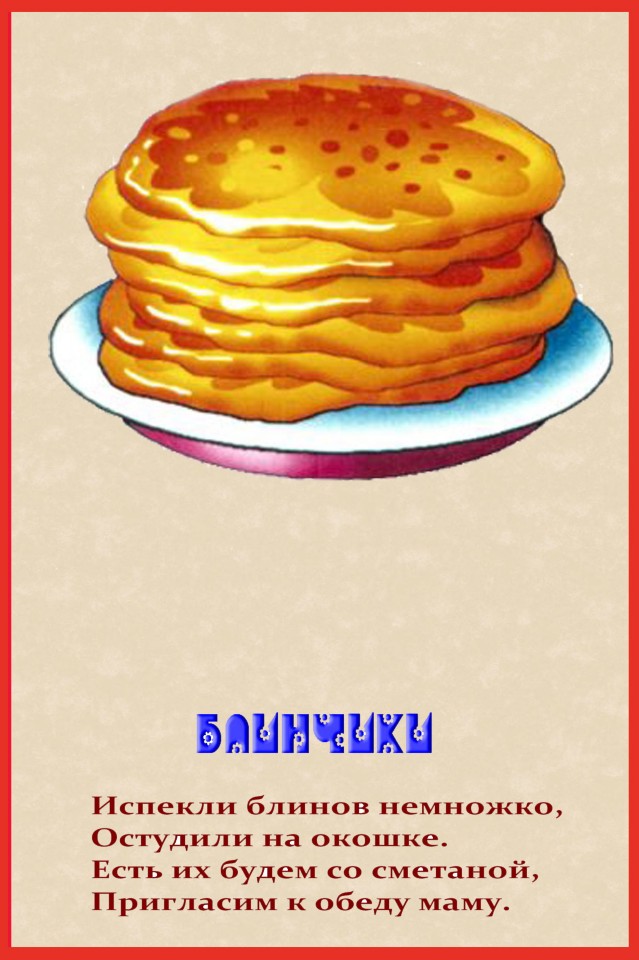 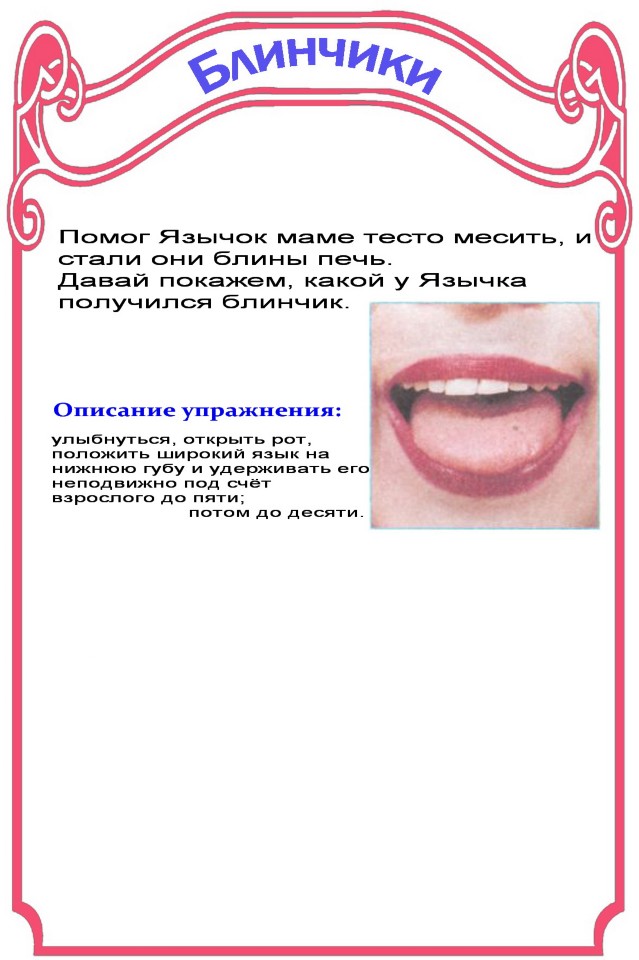 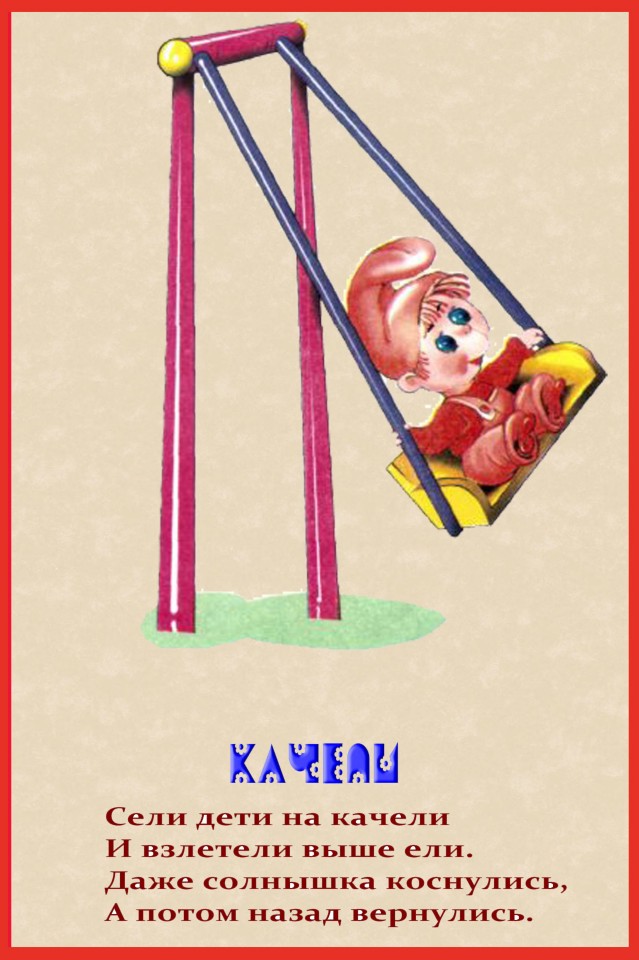 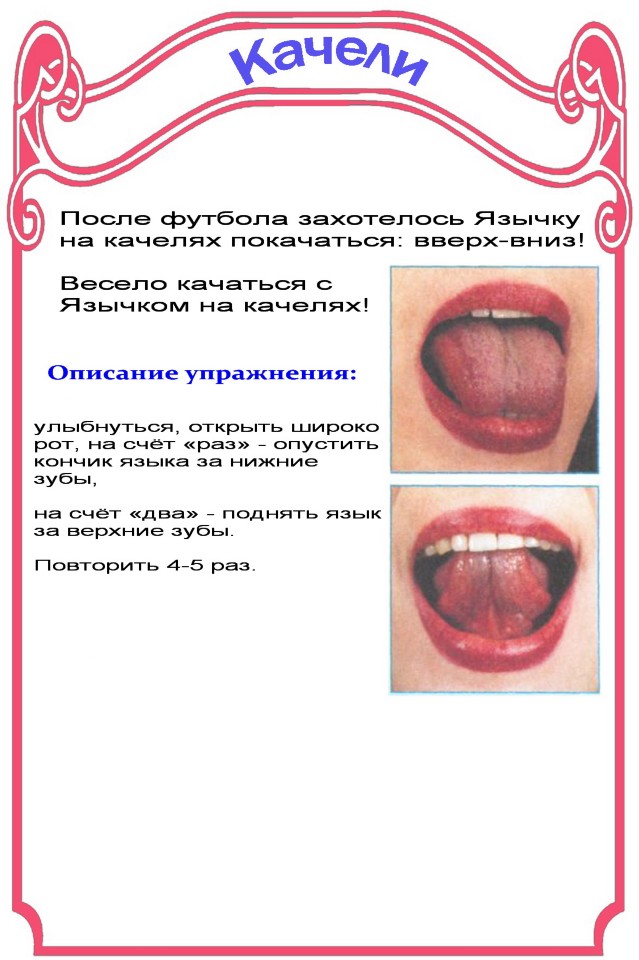 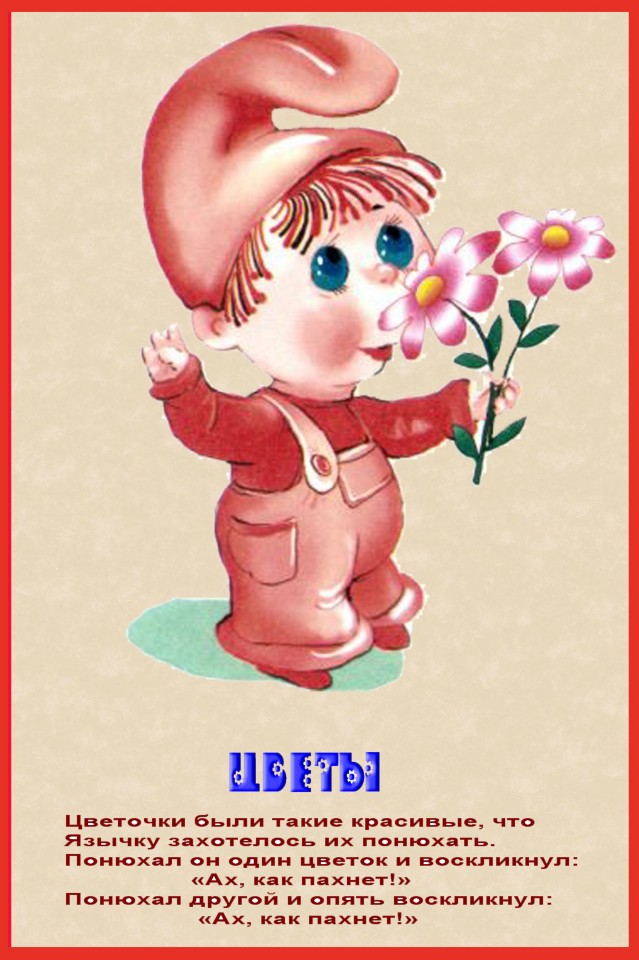 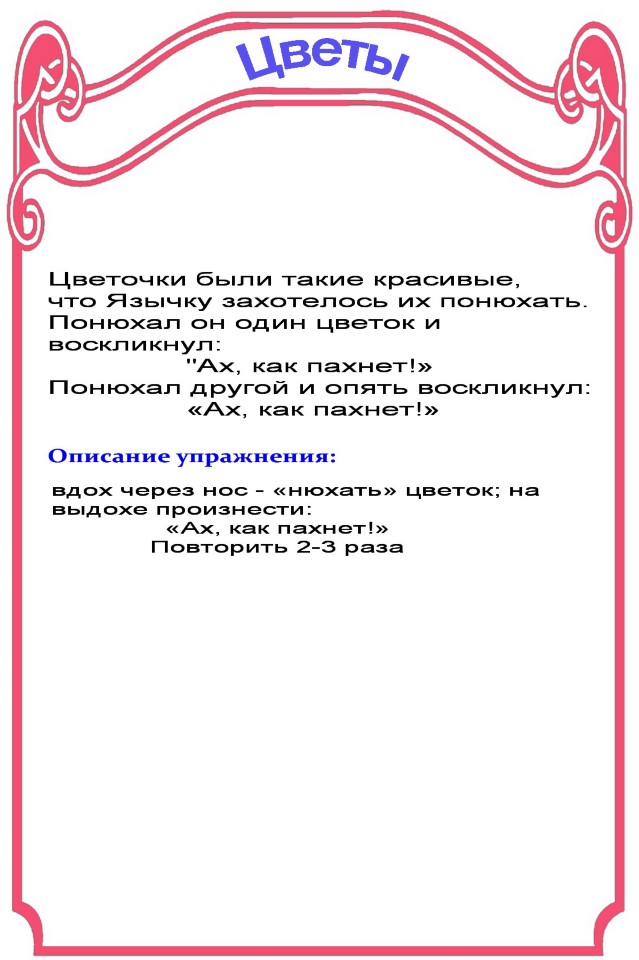 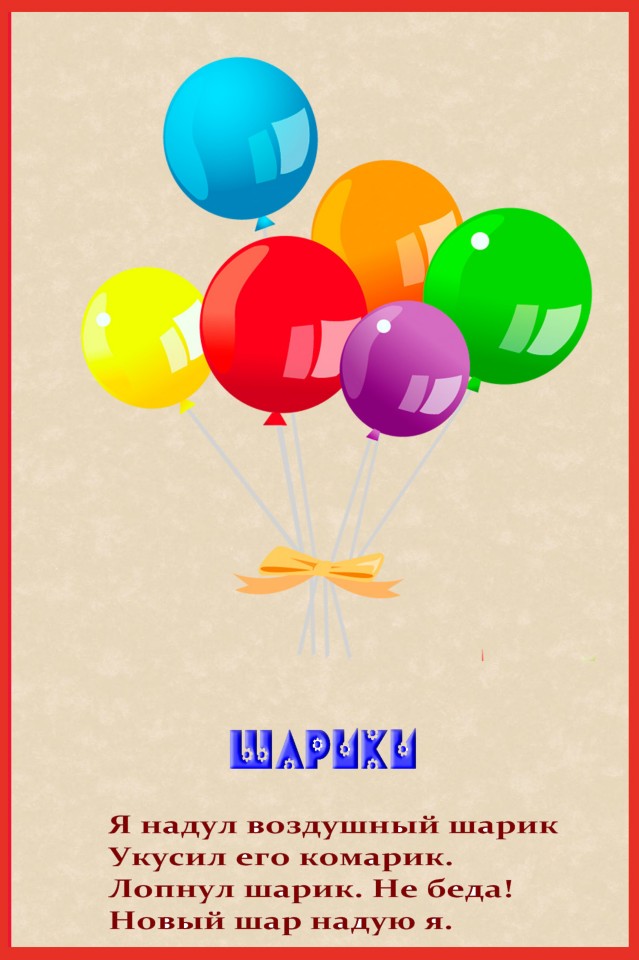 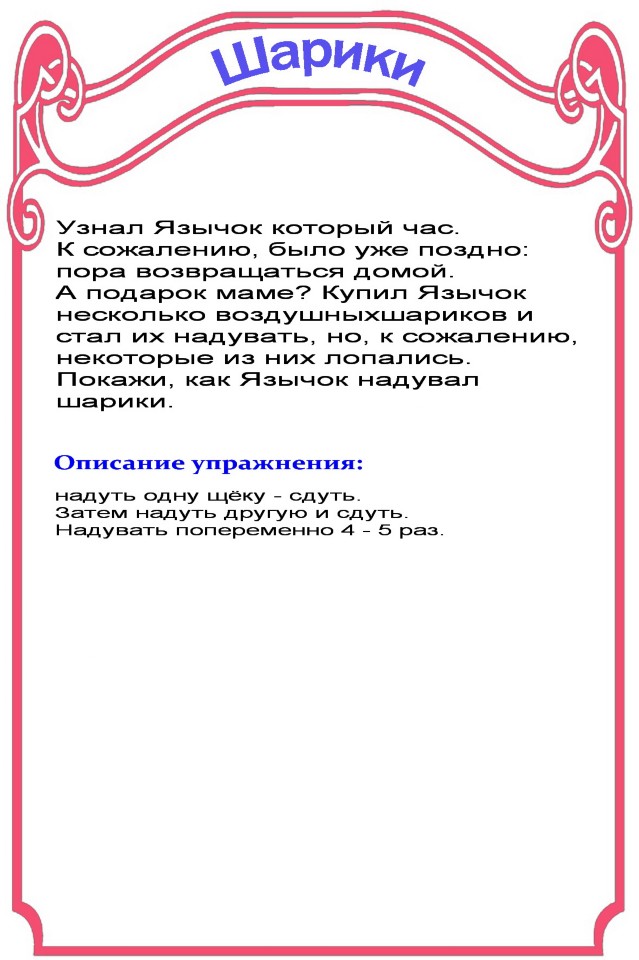 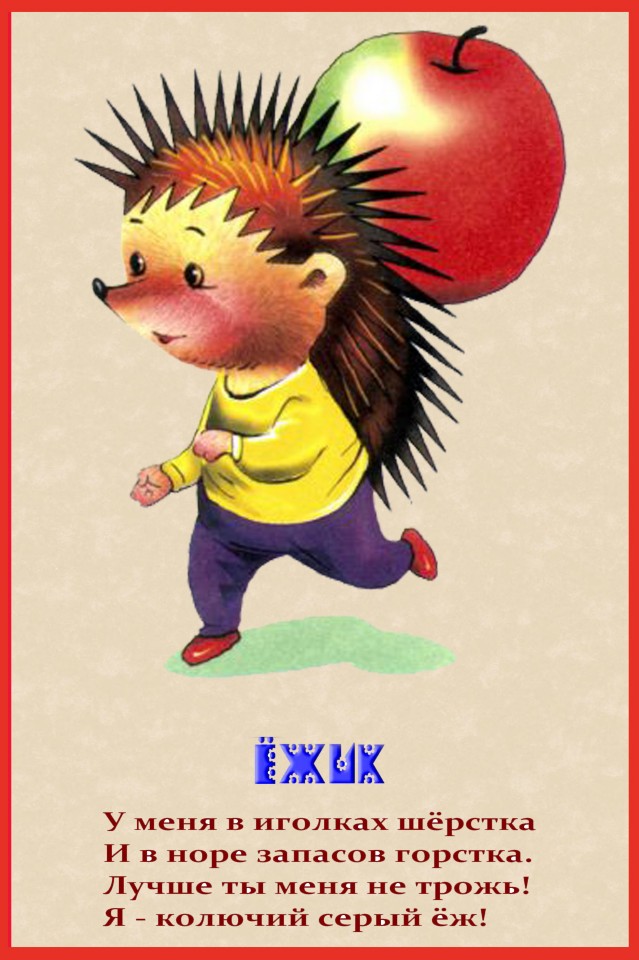 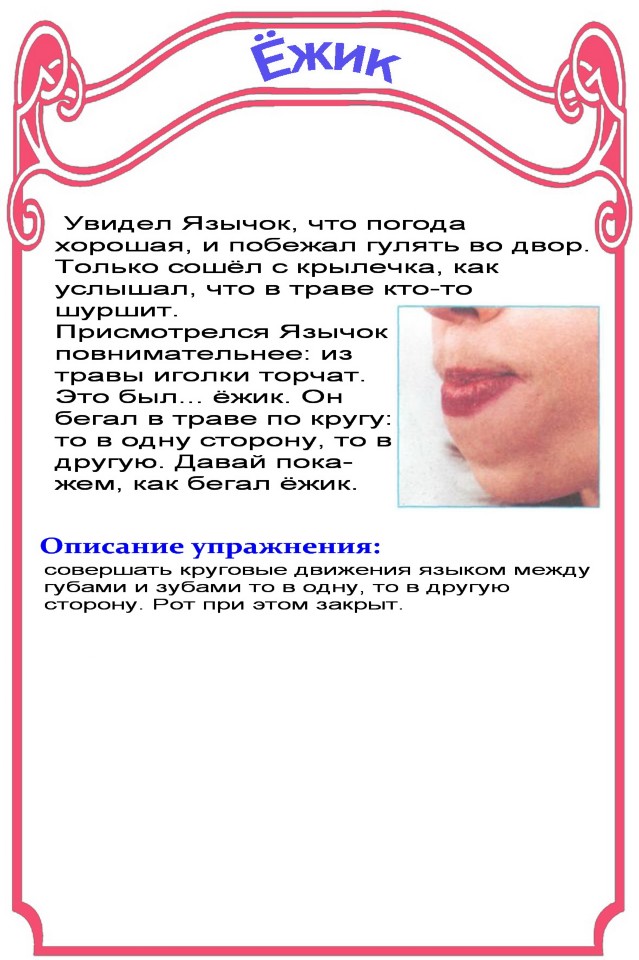 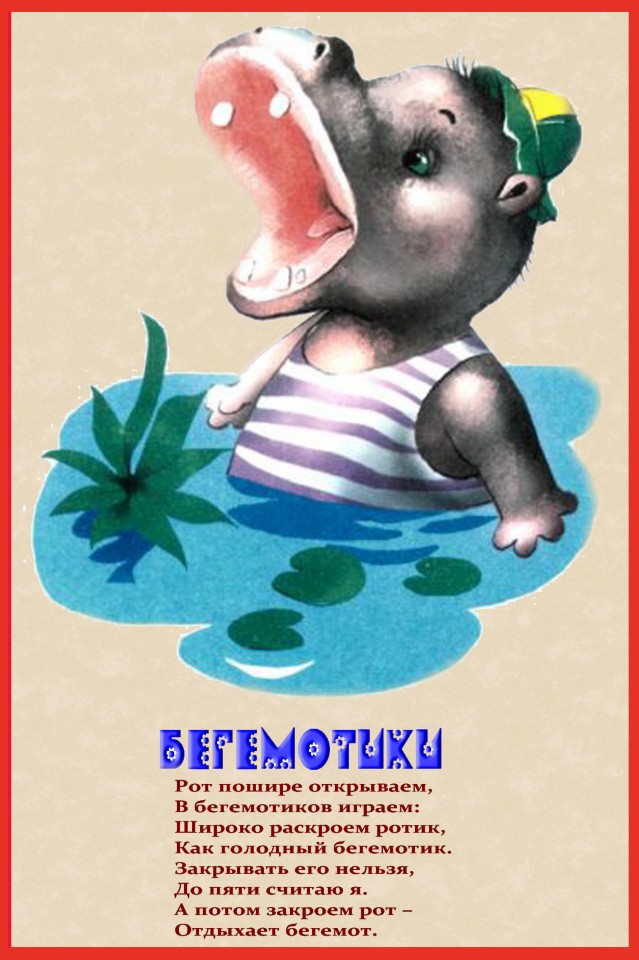 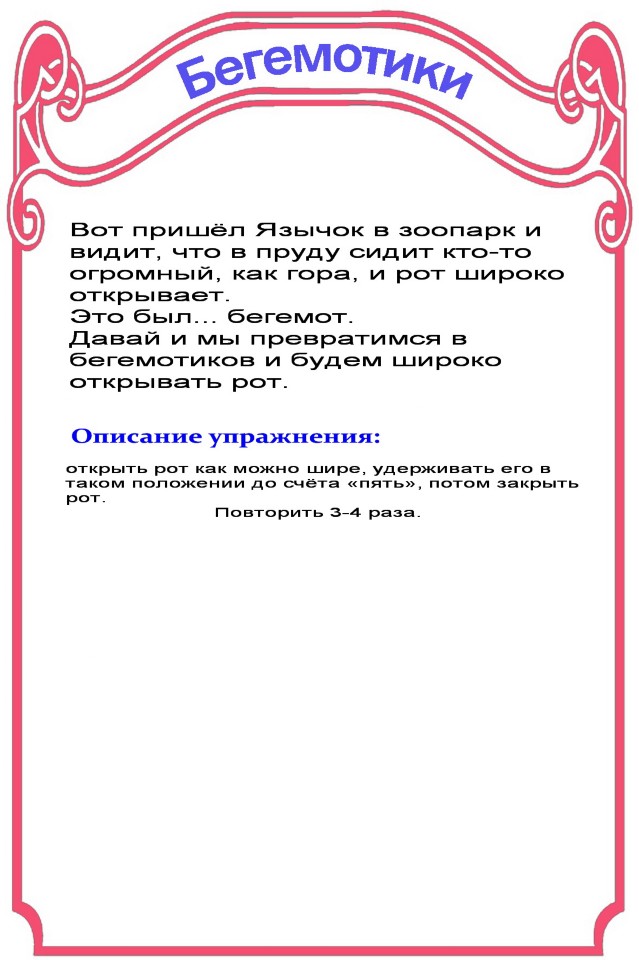 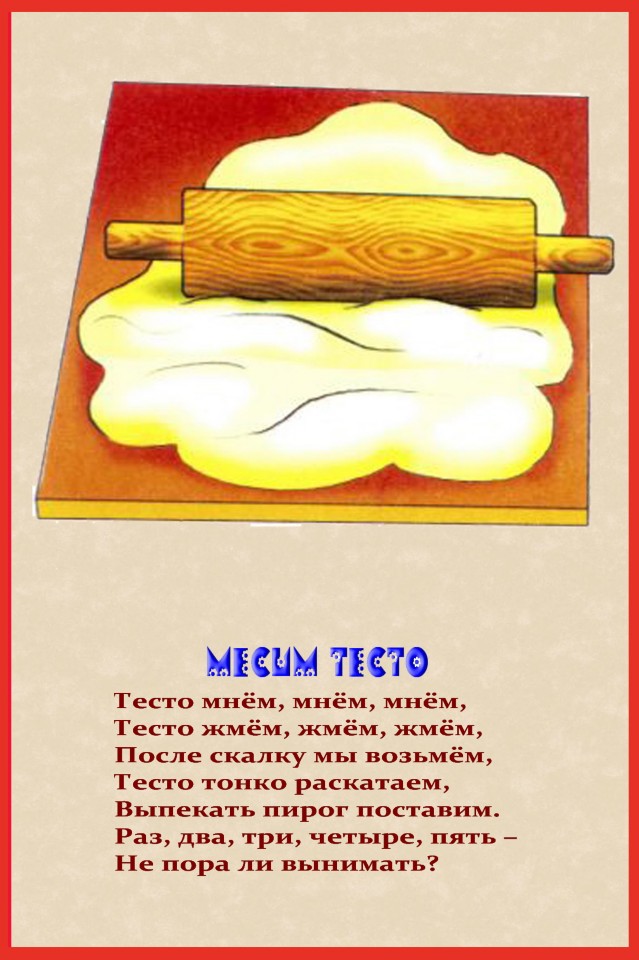 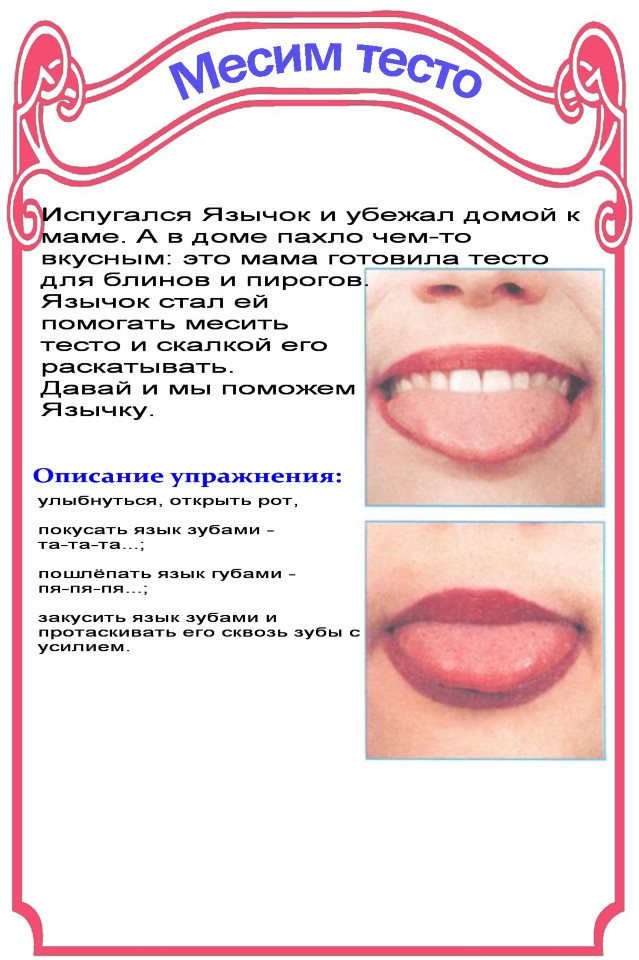 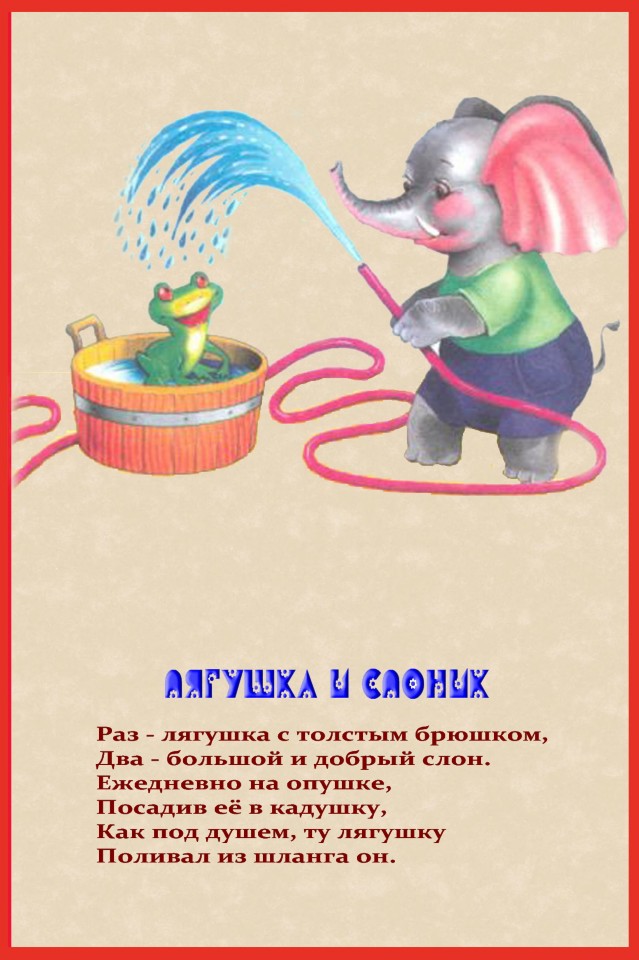 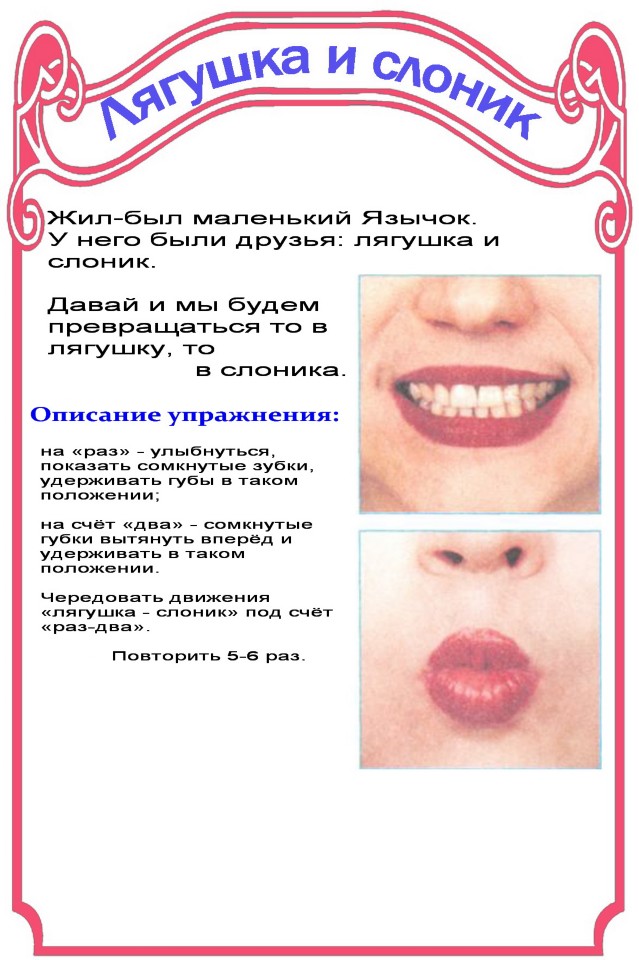 